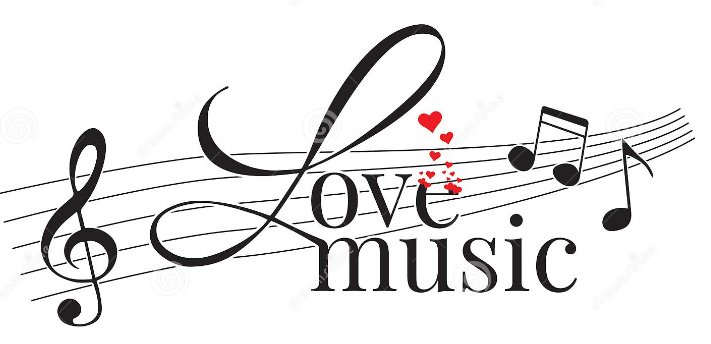 Αγαπητοί μας γονείςΣας σκεφτόμαστε και  εσάς και τα παιδιά μας που μας λείπουν πολύ. Η κατάσταση είναι δύσκολή και είναι σημαντικό να έχουμε υπομονή και επιμονή.  Ας βρούμε μερικές χαλαρές στιγμές να τις ζήσουμε με τα παιδιά μας.  Το έχουμε άλλωστε κι εμείς κι αυτά ανάγκη. Η αισιοδοξία είναι άλλωστε αυτό που κάνει τους γονείς,  εμάς επιτρέψτε μου - μια και εγώ είμαι γονέας παιδιού με αναπηρία – να βρίσκουμε την αντοχή να παλεύουμε για να ξεπεράσουμε κάθε εμπόδιο.Τι πιο χαρούμενο και εποικοδομητικό για τα παιδιά μας από την μουσική!Παρακάτω ως πρώτη επικοινωνία σας γράφω μερικά link να μπείτε να ακούσετε και να δείτε με τα παιδιά μουσικά παραμύθια.Σας προτείνω να καθίσετε μαζί τους να πάρετε ένα ρόλο στο παραμύθι και να το αναπαράγετε μαζί με το παιδί σας με  ήχους και κινήσεις με όποιο τρόπο θέλετε. Μη δειλιάσετε να φτιάξετε μουσική με ότι υλικά βρείτε σπίτι : Ένα κουτάλι και ένα κατσαρόλι, ένα πλαστικό βάζο και όσπρια μέσα, δύο κουτάλες στο τραπέζι Και ότι άλλο μπορείτε να φανταστείτε.Σας εύχομαι καλή διασκέδαση, καλή δύναμη και υγεία σε σάς και τις οικογένειές σας. Με εκτίμηση Κλάδου ΕιρήνηΕκπαιδευτικός Μουσικής ΕΑΕΥΓ: Το τραγούδι στο Βίντεο είναι ένα κομμάτι της καθημερινότητας του σχολείου, μια και είναι το πρώτο που ακούν από μένα και το τραγουδάμε μαζί στην τάξη με τα ονόματά  μέσα σε κάθε μάθημα μουσικής. Αφιερώνεται με πολλή αγάπη για τους μαθητές μου παρακαλώ να μην είστε αυστηροί μαζί μου! ΔΕΙΤΕ ΠΑΡΑΚΑΤΩ: ΠΑΡΑΜΥΘΙΑ ΜΕ ΜΟΥΣΙΚΗ 7 ΝΟΤΕΣ https://www.youtube.com/watch?v=XNLyK2azLOIΤΟ ΔΕΝΤΡΟ ΠΟΥ ΕΔΙΝΕhttps://www.youtube.com/watch?v=if_PTrX1dNA&list=RDWfiTcLdeTJY&index=7ΕΝΑΣ ΗΛΙΟΣ , ΓΗ,  ΦΕΓΓΑΡΙ https://www.youtube.com/watch?v=0XUfozIt5o0&list=RDWfiTcLdeTJY&index=5ΤΡΑΓΟΥΔΑΚΙΑ ΜΕ ΚΙΝΗΣΗ BABY SARK https://www.youtube.com/watch?v=XqZsoesa55wΟ ΤΑΚΗΣ ΤΕΡΑΤΑΚΗΣ https://www.youtube.com/watch?v=Qhs-NFH7ew0ΤΟ ΠΑΠΙ https://www.youtube.com/watch?v=U0z8Hynm1qoΤΑΞΙΔΕΥΩ ΜΕ ΤΟ ΤΡΕΝΟhttps://www.youtube.com/watch?v=qI61WJ3v0MoΟ ΠΡΙΓΚΗΠΑΣ ΛΕΜΟΝΗΣ https://www.youtube.com/watch?v=6Eqe3djo-cg